Placemat zum Thema personalisierte WerbungAufgaben: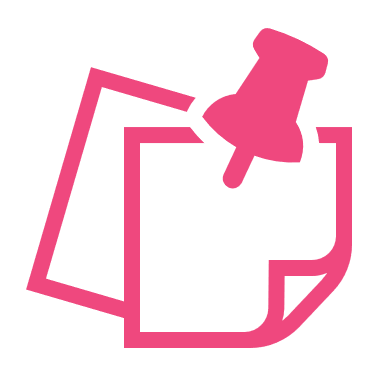 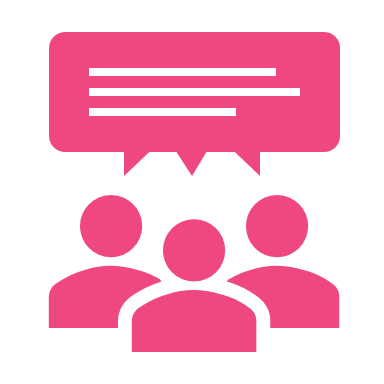 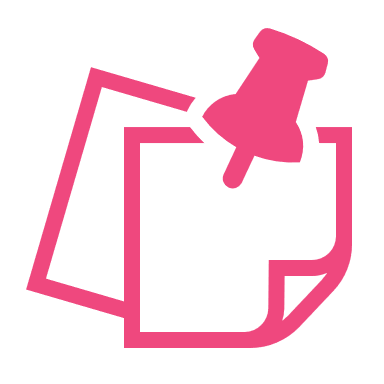 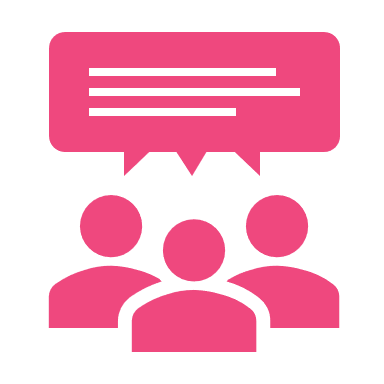 Zeichnet gemeinsam ein Placemat (Platzdeckchen) auf ein großes Blatt Papier. Ein Placemat hat folgende Formen:Teilt euch die Felder 1 – 4 auf, so dass jedes Gruppenmitglied in ein Feld schreibt. Jedes Gruppenmitglied versucht nun jeweils in seinem Feld in kurzen Stichworten zu beschreiben, was personalisierte Werbung ist. Jeder Einzelne denkt für sich darüber nach, wo im Internet er selbst schon einmal personalisierte Werbung gesehen hat. Beantwortet folgende Fragen:Um was ging es in den personalisierten Werbeformen, die ihr gesehen habt? Hatten sie etwas mit euren Interessen, Hobbies, Vorlieben zu tun? Was unterscheidet personalisierte Werbung von normaler Werbung? Was ist das Besondere dieser Werbeform?Hierfür habt ihr fünf Minuten Zeit.Vergleicht eure Antworten: Jedes Gruppenmitglied liest die Antworten der anderen Gruppenmitglieder. Stellt nur Rückfragen, wenn ihr Verständnisprobleme habt. Hierfür habt ihr fünf Minuten Zeit.Entscheidet nun gemeinsam, was ihr in das Hauptfeld in der Mitte eintragt. Diskutiert eure verschiedenen Antworten aus den Placemat-Feldern und versucht gemeinsam eine Definition von personalisierter Werbung zu entwickeln. Die Stichworte in der Mitte sollen zusammenfassen, was das Besondere dieser Werbeform ist. Hierfür habt ihr zehn Minuten Zeit.